                                                UNIVERSITATEA „LUCIAN BLAGA” din SIBIU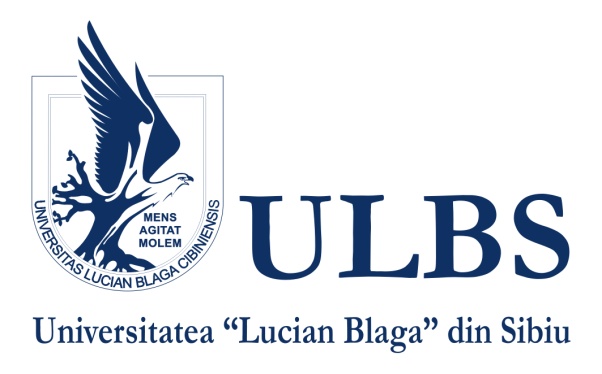 FACULTATEA DE INGINERIE		DEPARTAMENTUL CALCULATOARE ŞI INGINERIE ELECTRICĂ (CIE)      BACALAUREAT 2020Organizează pentru elevii din clasele a XI-a și a XII–a cursuri de pregătire la Matematică pentru Bacalaureat şi AdmiterePregătirea la Informatică va avea loc după un orar care va fi afișat pe site-ul Departamentului de Calculatoare și Inginerie Electrică: http://csac.ulbsibiu.ro/ și pe cel al Facultății de Inginerie: http://inginerie.ulbsibiu.ro/admitere/.DataOraSalaTematica cursurilor de MatematicăProfesor26.10.2019900-1200Aula IE 101Operaţii cu numere realeConf.dr.ing. Popescu Lizeta02.11.2019900-1200Aula IE 101Funcţii Lector univ. dr.Ţincu Ioan09.11.2019900-1200Aula IE 101ProgresiiProf.dr.ing. Florea Adrian16.11.2019900-1200Aula IE 101Ecuaţii și sisteme de ecuaţii Prof.dr.ing. Popa Vasile Mircea23.11.2019900-1200Aula IE 101Inecuaţii și sisteme de inecuaţiiLector univ. dr.Ţincu Ioan07.12.2019900-1200Aula IE 101Numere complexeAsist. univ.drd. Dicu Petrică14.12.2019900-1200Aula IE 101Elemente de combinatoricăProf.dr.ing. Popa Vasile Mircea18.01.2020900-1200Aula IE 101Matrici şi determinanţiProf.dr.ing. Florea Adrian25.01.2020900-1200Aula IE 101Sisteme de ecuații liniareConf.dr.ing. Popescu Lizeta01.02.2020900-1200Aula IE 101Șiruri de numere realeAsist. univ.drd. Dicu Petrică08.02.2020900-1200Aula IE 101Limite de funcţiiProf.dr.ing. Popa Vasile Mircea15.02.2020900-1200Aula IE 101Funcţii continue. Funcţii derivabile.Prof.dr.ing. Florea Adrian22.02.2020900-1200Aula IE 101Reprezentarea grafică a funcţiilorLector univ. dr.Ţincu Ioan29.02.2020900-1200Aula IE 101Legi de compoziţie, monoid, grup.Lector univ. dr.Ţincu Ioan07.03.2020900-1200Aula IE 101Inele şi corpuriAsist. univ.drd. Dicu Petrică14.03.2020900-1200Aula IE 101PolinoameConf.dr.ing. Popescu Lizeta21.03.2020900-1200Aula IE 101Primitive, metode de calculConf.dr.ing. Popescu Lizeta28.03.2020900-1200Aula IE 101Integrala definităAsist. univ.drd. Dicu Petrică09.05.2020900-1200AulaIE 101Aplicaţii ale integralei definiteConf.dr.ing. Popescu Lizeta16.05.2020900-1200AulaIE 101Probleme recapitulativeProf.dr.ing. Florea Adrian